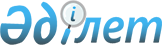 Қазақстан Республикасы Президентінің 2007 жылғы 13 сәуірдегі N 314 Жарлығына өзгерістер енгізу туралыҚазақстан Республикасы Президентінің 2007 жылғы 24 қазандағы N 427 Жарлығы

 Президент пен Үкімет актілерінің 

жинағында жариялануға тиіс           ҚАУЛЫ ЕТЕМІН: 

      1. "Қазақстан Республикасының экономикасын жаңғырту жөніндегі шаралар туралы" Қазақстан Республикасы Президентінің 2007 жылғы 13 сәуірдегі N 314  Жарлығына  (Қазақстан Республикасының ПҮАЖ-ы, 2007 ж., N 11, 120-құжат) мынадай өзгерістер енгізілсін: 

      жоғарыда аталған Жарлықпен бекітілген Қазақстан Республикасының экономикасын жаңғырту мәселелері жөніндегі мемлекеттік комиссияның құрамына мыналар енгізілсін: Шөкеев                         - Қазақстан Республикасы Премьер- 

Өмірзақ Естайұлы                 Министрінің орынбасары, Оразбақов                      - Қазақстан Республикасының 

Ғалым Ізбасарұлы                 Индустрия және сауда министрі, Сұлтанов                       - Қазақстан Республикасының 

Бақыт Тұрлыханұлы                Экономика және бюджеттік жоспарлау 

                                 министрі, Бозымбаев                      - "Самұрық" мемлекеттік активтерді 

Қанат Алдабергенұлы              басқару жөніндегі қазақстандық 

                                 холдингі" акционерлік қоғамының 

                                 басқарма төрағасы";       көрсетілген комиссияның құрамынан А.Е.Мусин, С.М.Мыңбаев шығарылсын. 

      2. Осы Жарлық қол қойылған күнінен бастап қолданысқа енгізіледі.        Қазақстан Республикасының 

      Президенті 
					© 2012. Қазақстан Республикасы Әділет министрлігінің «Қазақстан Республикасының Заңнама және құқықтық ақпарат институты» ШЖҚ РМК
				